Bieg Konstytucji 3 Maja

3 maja 2022 r.Regulamin
I. CEL IMPREZY
1. Popularyzacja biegania jako najprostszej formy ruchu.
2. Propagowanie zdrowego stylu życia.
3. Uczczenie Święta Konstytucji 3 Maja.
4. Propagowanie działań sportowych Urzędu Miasta Wąbrzeźno.

II. ORGANIZATOR
1. Urząd Miasta Wąbrzeźno.

III. TERMIN I MIEJSCE
1. Bieg Konstytucji 3 Maja odbędzie się 3 maja 2022 r. na bieżni Stadionu Miejskiego im. Jana Wesołowskiego w Wąbrzeźnie po przemarszu z flagą. Pierwszy bieg rozpocznie się o godz. 15:00.IV. UCZESTNICTWO
1. Każdy uczestnik (lub jego opiekun prawny) ma obowiązek zapoznać się z regulaminem imprezy i zobowiązany jest do jego przestrzegania.
2. W Biegu Konstytucji 3 Maja można wziąć udział wyłącznie w kategorii właściwej dla wieku uczestnika.
3. W biegach dziecięcych starty odbywają się z podziałem na płeć.
4. Zapisy do biegów dziecięcych odbywają się w placówkach oświatowych na terenie miasta Wąbrzeźno do dnia 25 kwietnia 2022 r. Istnieje również możliwość zapisu dziecka w dniu imprezy, najpóźniej do godziny 15:00.
5. Zapisy do biegu OPEN odbywają się w dniu imprezy, najpóźniej do godziny 14:45.
6. W przypadku osób, które nie ukończyły 18 roku życia wymagane jest posiadanie zgody rodzica lub opiekuna na udział w biegu (Załącznik nr 1).
7. Osoby pełnoletnie biorące udział w biegu OPEN muszą bezpośrednio przed biegiem wypełnić oświadczenie o braku przeciwskazań medycznych do udziału w biegu.
8. Wszyscy uczestnicy zapisani na bieg muszą dokonać w dniu startu weryfikacji w biurze zawodów oraz odebrać numer startowy.
9. Podczas biegu uczestnicy muszą mieć numery startowe przyklejone z przodu do koszulki.
10. Po ukończonym biegu każdy uczestnik otrzyma okolicznościowy dyplom.
11. W każdej kategorii wiekowej dzieci z miejsc I-V otrzymają pamiątkowe medale oraz nagrody rzeczowe. Wręczenie odbędzie się po zakończeniu wszystkich biegów. 
12. Udział w Biegu Konstytucji 3 Maja jest bezpłatny.
13. Organizator zapewnia opiekę medyczną podczas trwania imprezy.
V. KATEGORIE
Bieg numer 1 (OPEN)
Rocznik 2006 i starsi – dystans 2000mBieg numer 2
Rocznik 2016 i młodsi (dziewczynki) – dystans 100mBieg numer 3
Rocznik 2016 i młodsi (chłopcy) – dystans 100mBieg numer 4
Rocznik 2015 (dziewczynki) – dystans 100mBieg numer 5
Rocznik 2015 (chłopcy) – dystans 100mBieg numer 6
Rocznik 2014 (dziewczynki) – dystans 200mBieg numer 7
Rocznik 2014 (chłopcy) – dystans 200mBieg numer 8
Rocznik 2013 (dziewczynki) – dystans 300mBieg numer 9
Rocznik 2013 (chłopcy) – dystans 300mBieg numer 10
Rocznik 2012 (dziewczynki) – dystans 400mBieg numer 11
Rocznik 2012 (chłopcy) – dystans 400mBieg numer 12
Rocznik 2011 (dziewczynki) – dystans 400mBieg numer 13
Rocznik 2011 (chłopcy) – dystans 400mBieg numer 14
Rocznik 2009 i 2010 (dziewczynki) – dystans 600mBieg numer 15
Rocznik 2009 i 2010 (chłopcy) – dystans 600mBieg numer 16
Rocznik 2007 i 2008 (dziewczynki) – dystans 800mBieg numer 17
Rocznik 2007 i 2008 (chłopcy) – dystans 800mVI. REGULAMIN PRZETWARZANIA DANYCH OSOBOWYCH
1. Administratorem danych osobowych przetwarzanych w związku z Biegiem Konstytucji 3 Maja jest Gmina Miasto Wąbrzeźno, reprezentowana przez Burmistrza Wąbrzeźna, z siedzibą w Wąbrzeźnie, przy ul. Wolności 18. 
Kontakt do ADO: tel. (56) 688-45-00, e-mail: sekretariat@wabrzezno.com 
2. Dane osobowe będą przetwarzane w celu przeprowadzenia imprezy biegowej, na podstawie art. 6 ust. 1 lit a) RODO. 
3. Z inspektorem danych Gminy Miasta Wąbrzeźno można skontaktować się poprzez adres
e-mail iod@wabrzezno.com 
4. Dane osobowe będą przechowywane przez okres niezbędny do realizacji celów określonych w pkt. 2, a po tym czasie przez okres oraz w zakresie wymaganym przez przepisy powszechnie obowiązującego prawa. 
5. Ma Pan/Pani prawo do: dostępu do treści danych osobowych oraz ich sprostowania, żądania usunięcia, ograniczenia przetwarzania, do przenoszenia danych, wniesienia sprzeciwu, do cofnięcia zgody w dowolnym momencie bez wpływu na zgodność z prawem przetwarzania, którego dokonano na podstawie zgody przed jej cofnięciem. 
6. Pana/Pani dane będą lub mogą być udostępnione: 
- podmiotom upoważnionym na podstawie przepisów prawa (m.in. organy kontroli i ścigania), 
- osobom i podmiotom pisemnie upoważnionym przez Administratora; usługodawcom wykonującym zadania na zlecenie Administratora w ramach świadczenia usług m.in. podmioty świadczące usługi doradztwa prawnego, podmiot obsługujący korespondencję, podmiot wykonujący usługę hostingu poczty elektronicznej i stron internetowych, podmioty świadczące usługi serwisowe/rozwojowe w tym IT, podmioty obsługujące i dostarczające dziedzinowe oprogramowanie informatyczne, podmioty obsługujące audyty u Administratora. 
7. Ma Pan/Pani prawo do wniesienia skargi do organu nadzorczego tj. Prezesa Urzędu Ochrony Danych Osobowych w razie uznania, że przetwarzanie danych osobowych narusza RODO. 
8. Podanie przez Pana/Panią danych osobowych nie jest obowiązkowe, aczkolwiek niezbędne do wzięcia udziału w turnieju.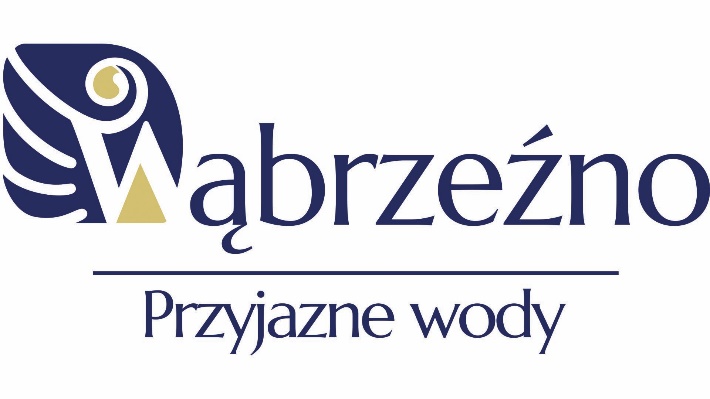 Załącznik nr 1ZGODA RODZICA/OPIEKUNA PRAWNEGO
„Bieg Konstytucji 3 Maja”  
3.05.2022 r. Wyrażam zgodę na udział mojego dziecka ………..…………………………………………. (wpisać imię i nazwisko dziecka) w Biegu Konstytucji 3 Maja w dniu 3.05.2022 r.Oświadczam, że przystępując do Biegu Konstytucji 3 Maja biorę pełną odpowiedzialność za stan zdrowia mojego dziecka, które nie ma przeciwwskazań lekarskich do podejmowania tego typu wysiłku oraz nie będę wnosić żadnych roszczeń finansowych z powodu kontuzji bądź chorób wynikających z zatajonych przeze mnie dolegliwości.………………………………    Podpis rodzica/opiekunaWyrażam zgodę na nieodpłatne rejestrowanie wizerunku mojego dziecka …………………………………………..……………………….. (wpisać imię i nazwisko dziecka) podczas Biegu Konstytucji 3 Maja w dniu 3.05.2022 r. oraz wykorzystanie tego wizerunku w celach promocyjnych i informacyjnych poprzez umieszczanie zdjęć i filmów
w przestrzeni publicznej tj. w mediach lokalnych i regionalnych oraz na stronach internetowych i wydawnictwach Urzędu Miasta Wąbrzeźno.Wizerunek dziecka nie może być użyty do innych celów.………………………………    Podpis rodzica/opiekuna